                                      (( السيـــــــــــرة الذاتيـــــــــــــة((	
   1.  المعلــــومات الشخصيــــة  :
          ـ الاســــــــــــــــــــم :  فلاح ثامر علوان Falah Thamer Alwan                   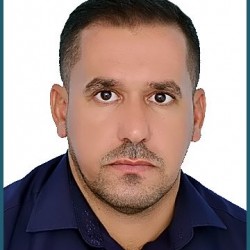 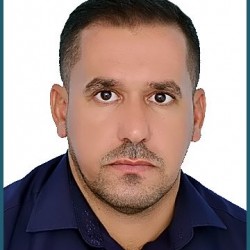           ـ  الحالة الاجتماعية :  متزوج
          ـ  الجنســـــــــــــــية :  عراقي                                   ـ  الديانة :  الاسلام	
          ـ  تاريخ ومكان الميلاد :   واسط الكوت    1984   
          ـ  العنــــــــــــــــوان :  العراق- واسط - الكوت
   E.MAIL:falahthamer@mtu.edu.iq   `                                                                                                                             
          ـ  اللغة الأم : العربية ،  اللغات الأخرى :   الانكليزية ( قراءة ، كتابة ، تكلم ، فهم )          ـ  اللقب العلمي: مدرس          ـ  الوظيفة الحالية:  استاذ جامعي 
    2.   الشهادات  العلمية(المؤهـــــلات الأكاديمية)       : 
          3.  الوظائف التي شغلها:		4- التدريس في التعليم العاليالأستشارات في مجال التخصص:الخبرات الادارية:5  .  الـدورات و الموتمرات  و ورش العمل :  6.  البـحوث و الدراسات المنجزة المنشورة و التي في الانـجــــــــــاز  :    7.  المهـــــــــــــــــــــــــــــارات  :الطباعة  على الوورد , الاكسل والباوربوينتتالدرجة العلمية( دكتوراه ، ماجستير ، بكالوريوس )الكلية الجامعةالبلدسنة الحصول على المؤهل1.بكالوريوسالادارة والاقتصادجامعة واسطالعراق20072.ماجستيرالادارة والاقتصادالعثمانيةالهند20133.تالوظيفةتاريخ الالتحاق بهاالكلية/الجامعة1رئيس قسم المحاسبة 10/10/2020معهد التقني الصويرة/ الجامعة التقنية الوسطى234567تالمادة الدراسيةالمرحلة القسمالكلية / المعهدالسنة الدراسية1.اقتصادالاولىتقنيات المحاسبةمعهد التقني الصويرة/ الجامعة التقنية الوسطى2016/20172.اقتصادالاولىتقنيات المحاسبةمعهد التقني الصويرة/ الجامعة التقنية الوسطى2017/20183.اقتصادالاولىتقنيات المحاسبةمعهد التقني الصويرة/ الجامعة التقنية الوسطى2018/20194.اقتصادالاولىتقنيات المحاسبةمعهد التقني الصويرة/ الجامعة التقنية الوسطى2019/20205.اقتصادالاولىتقنيات المحاسبةمعهد التقني الصويرة/ الجامعة التقنية الوسطى2020/20216.اقتصادالاولىتقنيات المحاسبةمعهد التقني الصويرة/ الجامعة التقنية الوسطى2021/20227.اقتصادالاولىتقنيات المحاسبةمعهد التقني الصويرة/ الجامعة التقنية الوسطى2022/20238.9.تملخص الاستشارةالجهة المستفيدةالسنة1.اعداد ورقة علمية حول خطة التنمية الوطنية 2018-2022المعهد التقني الصويرة20182.تقديم استحداث قسم ( تقنيات اقتصاديات النفط والغاز)المعهد التقني الصويرة20183.4.5.6.تملخص الخبرة الإداريةالجهة المستفيدةالسنة1.مسؤول الشعبة الادارية المعهد التقني الصويرة20192.3.تاسم الدورة/ المؤتمر/ الورشةمكان الانعقادمكان الانعقادمكان الانعقادتاريخ انعقادهاتاسم الدورة/ المؤتمر/ الورشةالكلية الجامعةالبلدتاريخ انعقادها1.الجدوى الاقتصادية ودورها في تقييم قرارات الاستثمارالمعهد التقني الصويرةالتقنية الوسطىالعراق20172.السلامة اللغوية في المخاطبات الاداريةالمعهد التقني الصويرةالتقنية الوسطىالعراق20183.القياس والتقويم والاختبارات التحصليةالمعهد التقني الصويرةالتقنية الوسطىالعراق20184.ورشة حول ( التدخين ومضاره)المعهد التقني الصويرةالتقنية الوسطىالعراق20195.دورة( حوكمة الشركات في التنسيق بين اليات الرقابة)المعهد التقني الصويرةالتقنية الوسطىالعراق20206.الادارة والحسابات الختاميةالمعهد التقني الصويرةالتقنية الوسطىالعراق20207.8.9.10تعنوان البحث/ الدراسةمفرد / مشتركمجلة النشر1.السياسة المالية ودورها في تحقيق التنمية الاقتصادية في العراق للمدة (2010 - 2017 )مشتركالمجلة العراقية للعلوم الاقتصادية- جامعة المستنصرية2.دور الاقتصاد المعرفي في دعم ابتكار الأنظمة الفعالة في الاقتصاد العراقيمشتركمجلة العلوم الاقتصادية –جامعة البصرة3.دور قطاع التعليم في تحقيق التنمية الاقتصادية في دول مجلس التعاون الخليجيمفردمجلة التراث -الجزائر4.المحاصيل الاستراتيجية ودورها في تعزيز الامن الغذائي في العراق ((دراسة قياسيةمشتركمجلة الكوت للعلوم الاقتصادية والادارية – جامعة واسط5.Measuring the impact of investing in human capital on growth in the agricultural sector in Iraq during the period 2004-2018مفردمجلة الادارة والاقتصاد – المستنصرية6.The Role of Small Projects in Supporting the Iraqi Economy through the Application of the Principle of the Productive University, Kut Technical Institute ModelمشتركInternational Journal of Innovation, Creativity and Change7.Iraq's Public Budget and the Challenges it facesمشتركInternational Journal of Innovation, Creativity and Change